CEREMONIE DES PROJETS 2019La prestigieuse Salle de Presse du Berlaymont, en ce vendredi 25 janvier 2019, a  accueilli une nouvelle fois le déroulement de notre Cérémonie des Projets, jalon essentiel et point d'orgue de notre activité annuelle.

Notre Présidente, Bernadette Ulens, nous a souhaité la bienvenue à " notre fête de la générosité " et a souligné avec humour que la foule nombreuse des participants expliquait probablement que la fréquentation du Sommet de Davos, concomitant, semblait en baisse cette année...
C'est donc sous le signe de la bonne humeur qu'a débutée notre Cérémonie !

Bernadette Ulens nous a ensuite présenté les excuses et regrets de nos deux invitées de marque, la Princesse Laurentien des Pays-Bas et Madame Irène Timmermans - notre Présidente d'Honneur - qui n'ont malheureusement pas pu nous rejoindre.

Elle a ensuite exprimé toute sa reconnaissance à celles et ceux sans qui cette cérémonie ne pourrait se dérouler, interprètes et services techniques de la Commission - et particulièrement à Monsieur Christos Touloupidis, " notre membre honoraire de Femmes d'Europe "-, à André Tackoen, pour ses films, à Eva Töttösy et à son " équipe de choc " du Comité Projets, à Niovi Kyriazakou pour son immense travail, à Ghislaine Troubetzkoy maîtresse du " verre de l'amitié ", et enfin à nos orateurs du jour les "porteurs et porteuses d'espoir dont la passion fait qu'ils ne renoncent jamais "...

Viennent ensuite quelques nouvelles de notre association : nous nous modernisons dans notre approche et dans notre communication, notre nouveau site internet est désormais opérationnel et très facile d'accès, et le nombre de nos membres ne cesse d'augmenter. Ce qui devrait nous permettre d'élargir encore nos possibilités d'aide aux plus fragiles, les femmes et les enfants, et perpétuer l'esprit de Femmes d'Europe.
A cette fin, plus de 30 événements caritatifs ont été organisés en 2018.
Les temps ayant changé, nous ne pouvons plus compter sur nos ambassades pour sponsoriser nos galas de prestige, c'est pourquoi le soutien complémentaire que nous apporte le Fonds des Amis de Femmes d'Europe, abrité par la Fondation Roi Baudoin, nous est essentiel.

Eva Töttösy, notre Vice-Préidente Projets, prend à son tour la parole :
" Chaque année est une nouvelle aventure et chaque Cérémonie des Projets nous permet d'en tracer les contours ".
... Et comme le chantait Guy Béart :" Qui suis-je ? Qui puis-je dans ce monde en litige ? "
Questions que nous nous posons tous ...
Voici quelles sont nos réponses : 
- depuis 1976 Femmes d'Europe a financé plus de 9.5 millions d'€ pour des petites associations soutenant femmes et enfants de par le monde
- en 2018, les 83 projets retenus pour une somme totale de  de 443.804 €, se répartissant de la façon suivante : 53% pour des associations dans l'Union Européenne, 27% en Afrique, 11% en Asie et 9% en Amérique Latine.
- tous ces projets sont proposés par nos membres, qui en garantissent le sérieux, et sont étudiés par le Comité Projets avec la plus grande rigueur et une extrême attention 

Nous recevons aujourd'hui 9 orateurs, représentants d'associations aidées par F d' E en 2018, parmi les 83 qui ont bénéficié de notre aide l'année dernière.

- Madame Anne Vandernoot nous présente l'association MOJOCA, au Guatemala, dont nous avons financé l'achat de panneaux solaires pour l'équipement d'une maison d'accueil de jeunes filles devenues mamans très jeunes. L'énergie générée par cet équipement permettra en outre de faire fonctionner une pizzéria, source de revenus supplémentaires dans une démarche d'autonomisation, et occasion de se former à un métier.
Cette association, créée il y 25 ans par un belge, permet d'offrir via ses infrastructures un toit, une formation, un recours, une humanité à des bandes de jeunes vivant la misère de la rue.

- Madame Ana-Cristina Albuquerque-Nogueira, de l'association INOVAR AUTISMO au Portugal, nous explique comment l'achat d'instruments de musique grâce à notre association permet d'aider au développement personnel des quelques 200 handicapés pris en charge, par le biais de la musico-thérapie, et de poursuivre une démarche inclusive qui s'adresse aussi bien à ces jeunes qu'aux familles qui les soutiennent, le tout en collaboration avec les écoles de la région.
Un petit groupe musical, Kongo, a été créé. Cette association a reçu un prix en 2018.

- Madame Anne Deghilage, de ABANTU ZAMBIA en Zambie  nous présente le projet de construction en brousse, dès avril 2019, d'un dortoir destiné à 24 enfants ( 1 dortoir garçons et 1 dortoir filles ) , dans une zone assez excentrée et difficile d'accès en saison des pluies, écoliers qui grâce à cela pourront être scolarisés de façon continue. Ce projet complète un partenariat de longue date entre cette association de droit belge et une association de droit zambien, qui, pour une population de 120.000 personnes concernées dans 21 villages, a permis d'ériger centres de santé, écoles primaires, puits, moulins à grain, coopératives agricoles et de développer économiquement toute une région.

- Madame Irène Harou, représentant LA VOIX DE LA FEMME LIBANAISE au Liban, nous entretient de la construction d'une mezzanine dans un des 2 centres d'accueil d'enfants scolarisés des quartiers défavorisés. Ces centres, créés par des écoles chrétiennes, sont ouverts à tous, sans distinction de religion ou d'origine, et sont des structures de proximité qui bénéficient tant aux enfants qu'aux adultes et proposent notamment une " école des devoirs ". Leur succès et l'accroissement important de la population du fait de l'arrivée de migrants syriens rendent nécessaire l'extension et l'agrandissement des bâtiments déjà existants, ce à quoi contribue F d' E par son financement.

- Monsieur Bernard Cardon de Lichtbuer nous explique comment l'association AZAWAGH au Niger a entrepris un vaste travail de reforestation et de réhabilitation des terres dégradées au sud du Sahel. Ce projet s'inscrit dans la volonté de reconstituer une " ceinture verte " de l'ouest à l'est de cette zone critique du continent. Le projet d'AZAWAGH concerne environ 8000 habitants, essentiellement transhumants, sur une zone de 60km X 40km. Il s'agit, grâce à notre contribution, de planter des arbres et de créer des digues pour retenir l'eau si rare en ces régions et de créer ainsi un nouvel éco-système faisant reculer le désert. Cette nouvelle étape d'un projet initié en 2005 est planifiée sur 3 ans.  

- Madame Martine de Boeck s'est engagée pour l'association CASA FOR LIFE qui, en Casamance dans le sud du Sénégal, réhabilite, rénove et agrandit une maternité - dite "Hôpital Belge - qui avait été créé en 1985 et laissée depuis lors en déshérence du fait d'un contexte politique violent. Les travaux, commencés en 2018, sont en phase d'achèvement. Le budget alloué par F d' E permet l'achat de matériel pour les accouchements, le suivi des mères et des nouveau-nés ainsi que l'achat de layette. La " re-naissance " de cette maternité permettra aux futures mères de ne plus devoir accoucher à domicile, avec les risques sanitaires que cela induisait pour elles-mêmes et pour leurs enfants.

- Monsieur Nicolas Dubois vient nous parler de l'association TITO ET SOFIA, qu'il a créée en 2004 à San Jeronimo au Pérou. F d' E lui a permis d'acquérir 10 ordinateurs neufs destinés à équiper l'école située dans ce village andin très isolé et presque inaccessible. Le succès de cette école ouverte en 2005 est total : environ 60 enfants par an peuvent y suivre une scolarité grâce à des parrainages et sont ainsi libérés d'un travail aux champs qui jusqu'alors était leur seul horizon. Certains d'entre eux sont aujourd'hui diplômés de l'enseignement supérieur, et par un juste retour des choses reviennent dans leur région d'origine et essayent, par le biais d'un tourisme archéologique qui se développe, de dynamiser ce village enclavé. 

- Madame Pierette Pape de l'association ISALA, créée en 2013 en Belgique,  nous présente les travaux d'aménagement mobilier destinés à rendre plus accueillant le local-refuge de personnes prostituées et l'ordinateur que notre association a permis d'acquérir. Une permanence d'accueil a lieu tous les vendredis et tente d'aider à la re-socialisation de ces femmes, à l'acquisition d'une nouvelle dignité et à leur accompagnement dans les démarches administratives, toutes choses pour lesquelles l'utilisation d'un ordinateur s'avère nécessaire aujourd'hui. ISALA accompagne une vingtaine de personnes par an, en groupe ou individuellement.

- Madame Virginie Issumo, pour l'association COUP DE POUCE en République démocratique du Congo, nous explique comment le fait d'équiper un atelier de couture pour femmes défavorisées, ce que F d' E a permis par son aide financière est, plus qu'un acte de solidarité économique, un acte de solidarité politique au noble sens du terme. Ce qui au départ était " un coup de pouce " pour aider des femmes à avoir un métier s'est transformé au " fil du temps ", avec le passage d'un artisanat du pagne à la création de véritables collections, en un véritable enjeu de société car ces femmes devenues des professionnelles compétentes et génératrices de revenus importants ont désormais la possibilité d'être visibles et de peser sur les choix de société qui les concernent. L'achat de machines modernes et mobiles permet d'amplifier ce processus en permettant un effet " boule de neige " car l'outil de travail, la machine à coudre, peut être utilisé partout, jusque dans les régions les plus reculées ou les plus isolées...

Eva Töttösy, qui après chaque présentation avait résumé les qualités particulières de celle-ci, remercie alors chaleureusement nos intervenants et les membres des associations : " Grâce à vous, sur le terrain, nous prenons conscience de ces vies qui auraient pu être les nôtres..." " Nous sommes forts, tous ensemble, avec l'aide de chacune et de chacun. Merci pour votre enthousiasme et pour votre amitié ".

Un petit film nous est alors projeté, en signe d'au revoir, avec le montage réalisé grâce aux photos illustrant quelques uns des 83 projets financés en 2018, dans des pays aussi différents que le Mali, le Liban, l'Autriche, le Guatemala, la Lituanie, le Portugal, les Pays-Bas, la Belgique, Chypre, la Hongrie, la RDC, le Pérou, l'Italie, l'Espagne, la Grèce, l'Inde, le Sénégal, le Mozambique, le Niger, le Cambodge, l'Ouganda, l'Afrique du Sud, le Népal ...

Tandis que Silvia Gusmao-Schmidt, du Comité Projets, remercie Eva et André pour ce travail de présentation accompli aujourd'hui, s'affiche à l'écran tout un joli panneau de dessins et de remerciements envoyés par les associations aidées. 
Le bienvenu " verre de l'amitié " peut alors commencer, dans un joyeux brouhaha où les échanges et impressions fusent et rendent compte du bonheur non dissimulé que nous éprouvons  toutes à participer à une belle cause qui donne tout son sens à notre engagement. Rendez-vous au mois de janvier 2020 !
                                                                                                                                                          Christine Woringer 
                                                                                                                                                          Groupe français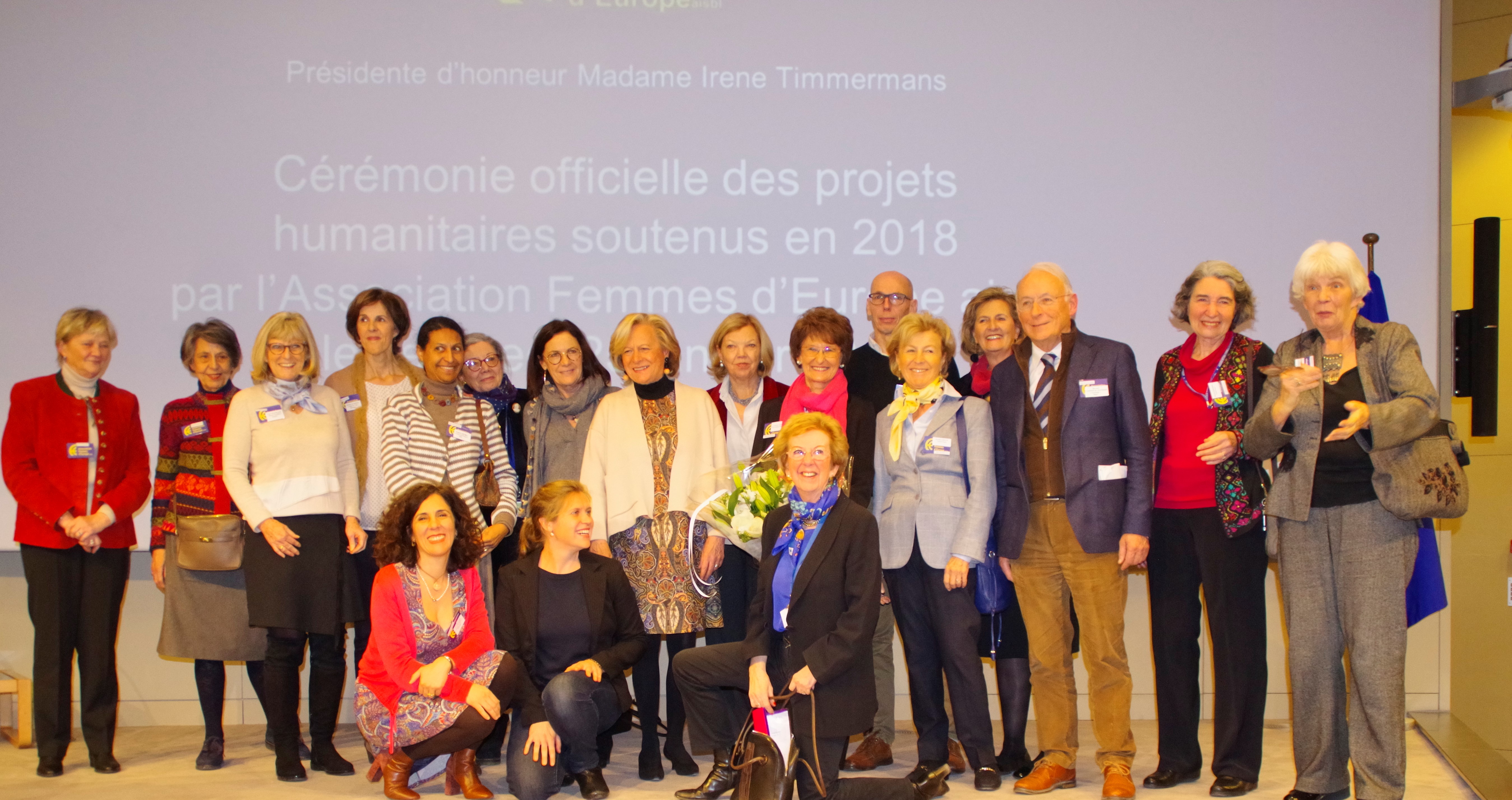 